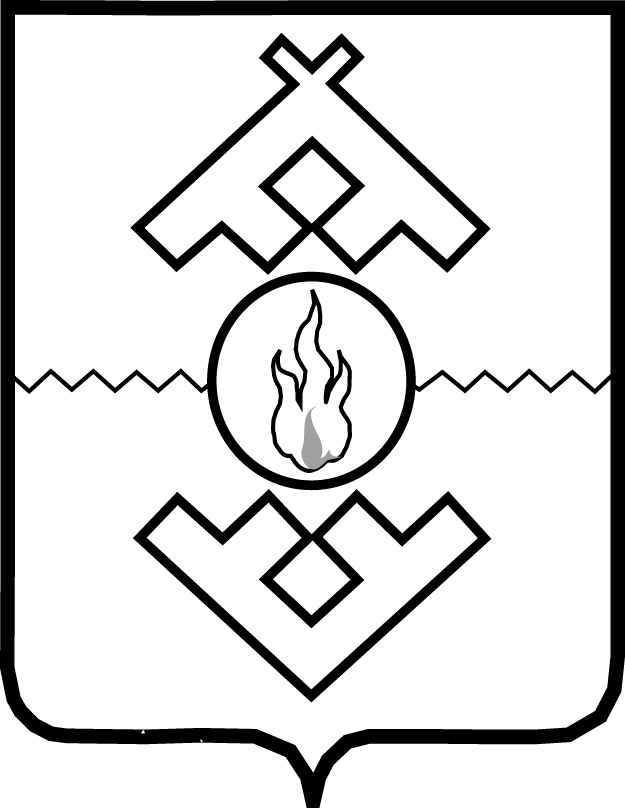 Департамент здравоохранения,труда и социальной защиты населенияНенецкого автономного округаПРИКАЗот _________ 2016 г. № _____г. Нарьян-МарВ целях приведения приказов Департамента здравоохранения, труда и социальной защиты населения Ненецкого автономного округа в соответствие с законодательством Ненецкого автономного округа ПРИКАЗЫВАЮ:1. Утвердить изменения в Порядок проведения специальных мероприятий для предоставления инвалидам гарантий трудовой занятости, утвержденный приказом Департамента здравоохранения, труда и социальной защиты населения Ненецкого автономного округа от 29.10.2015 № 81 «Об утверждении Порядка проведения специальных мероприятий для предоставления инвалидам гарантий трудовой занятости» согласно Приложению.2. Настоящий приказ вступает в силу через десять дней после его официального опубликования. Заместитель губернатораНенецкого автономного округа -руководитель Департамента здравоохранения,труда и социальной защиты населенияНенецкого автономного округа	Н.А. Семяшкина1. В пункте 9 слова «Социальная поддержка граждан в Ненецком автономном округе», утвержденной постановлением Администрации Ненецкого автономного округа от 13.11.2013 № 413-п» заменить словами «Содействие занятости населения Ненецкого автономного округа на 2016 – 2020 годы», утвержденной постановлением Администрации Ненецкого автономного округа                              от 17.11 2015 № 365-п»;2. В пункте 17 слова «Социальная поддержка граждан в Ненецком автономном округе», утвержденной постановлением Администрации Ненецкого автономного округа от 13.11.2013 № 413-п» заменить словами «Содействие занятости населения Ненецкого автономного округа на 2016 – 2020 годы», утвержденной постановлением Администрации Ненецкого автономного округа                              от 17.11 2015 № 365-п»;3. В пункте 18 слова «Социальная поддержка граждан в Ненецком автономном округе», утвержденной постановлением Администрации Ненецкого автономного округа от 13.11.2013 № 413-п» заменить словами «Содействие занятости населения Ненецкого автономного округа на 2016 – 2020 годы», утвержденной постановлением Администрации Ненецкого автономного округа                              от 17.11 2015 № 365-п».___________О внесении изменений в Порядок проведения специальных мероприятий для предоставления инвалидам гарантий трудовой занятости Приложение к приказу Департамента здравоохранения, труда и социальной защиты Ненецкого автономного округа от ________ № ___ «О внесении изменений в Порядок проведения специальных мероприятий для предоставления инвалидам гарантий трудовой занятости»Изменения в Порядок проведения специальных мероприятий для предоставления инвалидам гарантий трудовой занятости